Synodal Listening and Sharing- (Dialogue)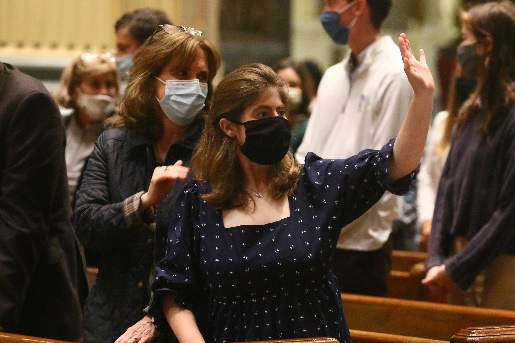 Topic 1:	      			     Joys and ConcernsTHINK:  What makes you happy (brings joy) when you go to church or are together with your church family?

DO:  Write, draw or tell your answer.THINK:  What makes you sad or concerned at church or when you were with your church family?DO:  Write, draw or tell your answerTopic 2: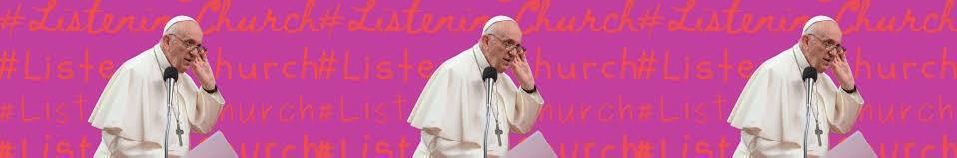     			The Church ListensTHINK:  Do the people at Church notice you and listen to you?  Can you remember a time when someone at Church listened to you or asked for your ideas?DO:  Write, draw or tell your answer.THINK:   Is there a way that you would like to share your ideas with the people of the Church.  DO:  Write, draw or tell your answer.Topic 3: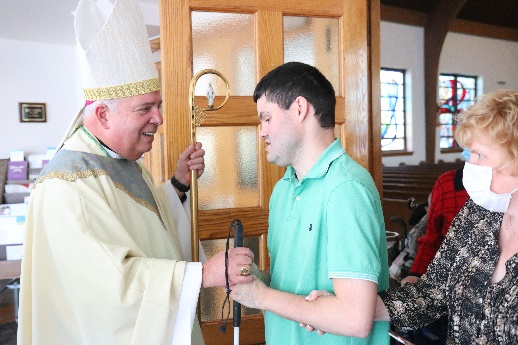 			                   Accompaniment/JourneyTHINK: What are ways the people in the Church can help you love Jesus and love and serve the people in the Church. DO:  Write, draw or tell your answer.THINK:  What helps you grow strong in faith. DO:  Write, draw or tell your answer.